Anlage zum Freien Wähler Antrag: Maßnahmen zum Hochwasser- / StarkregenschutzVorort Situationen bei dem Starkregenereignis 2018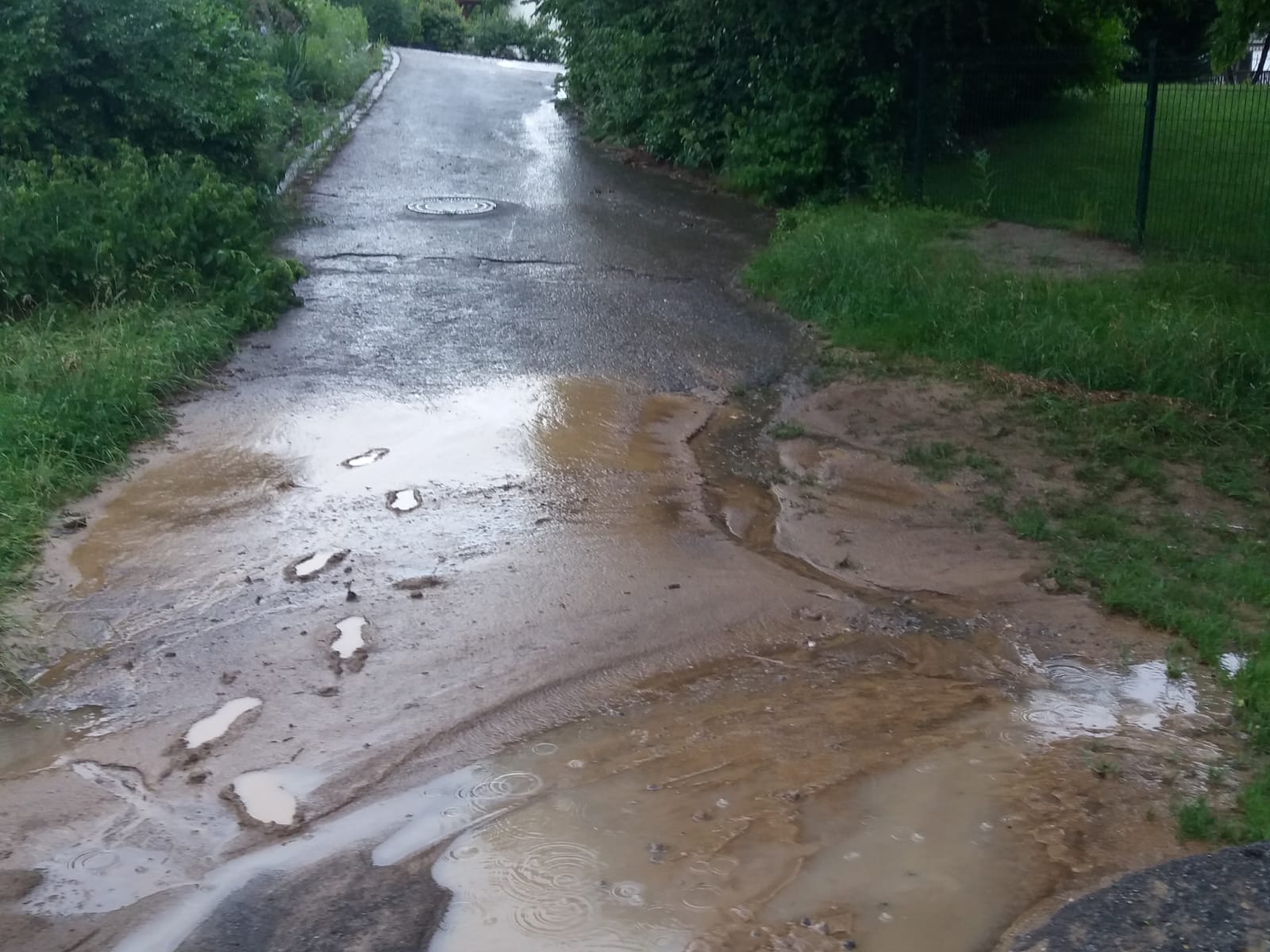 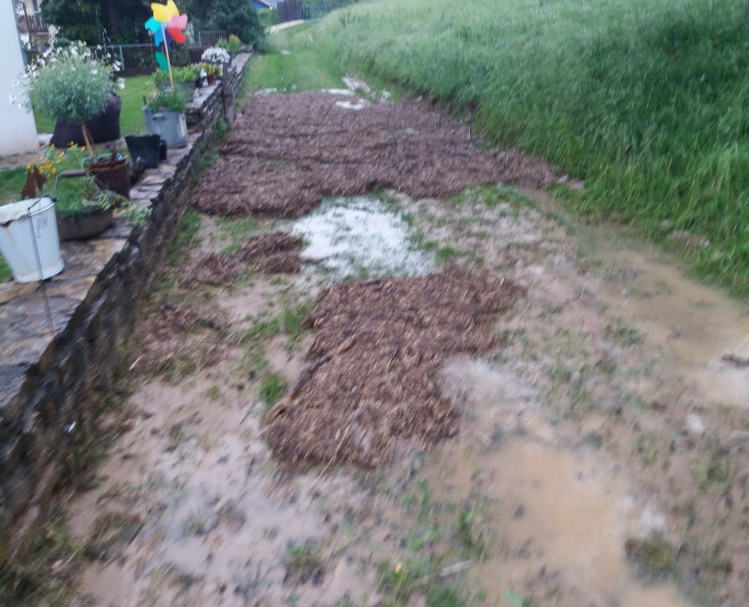 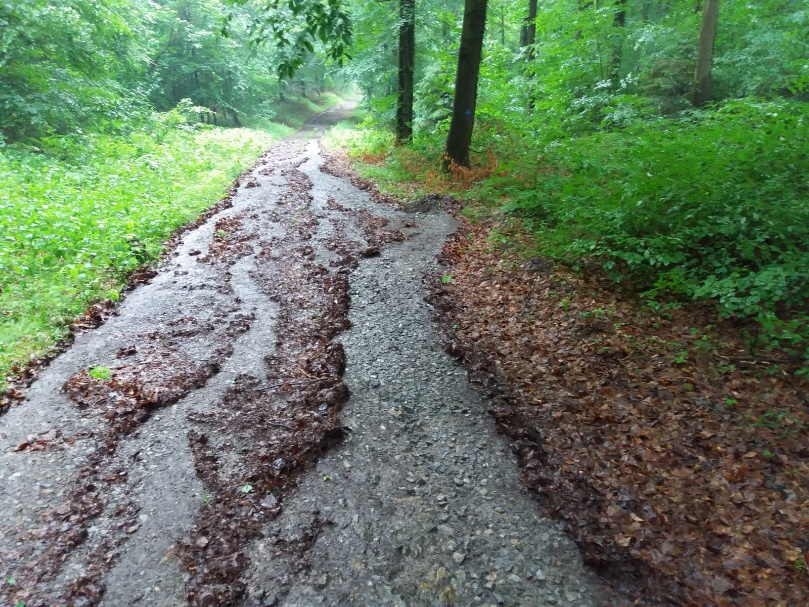 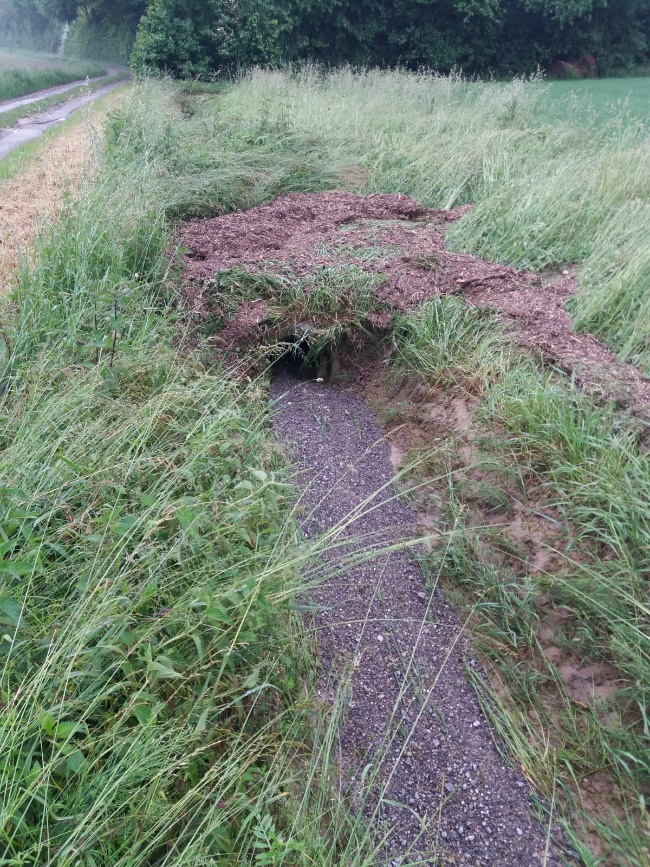 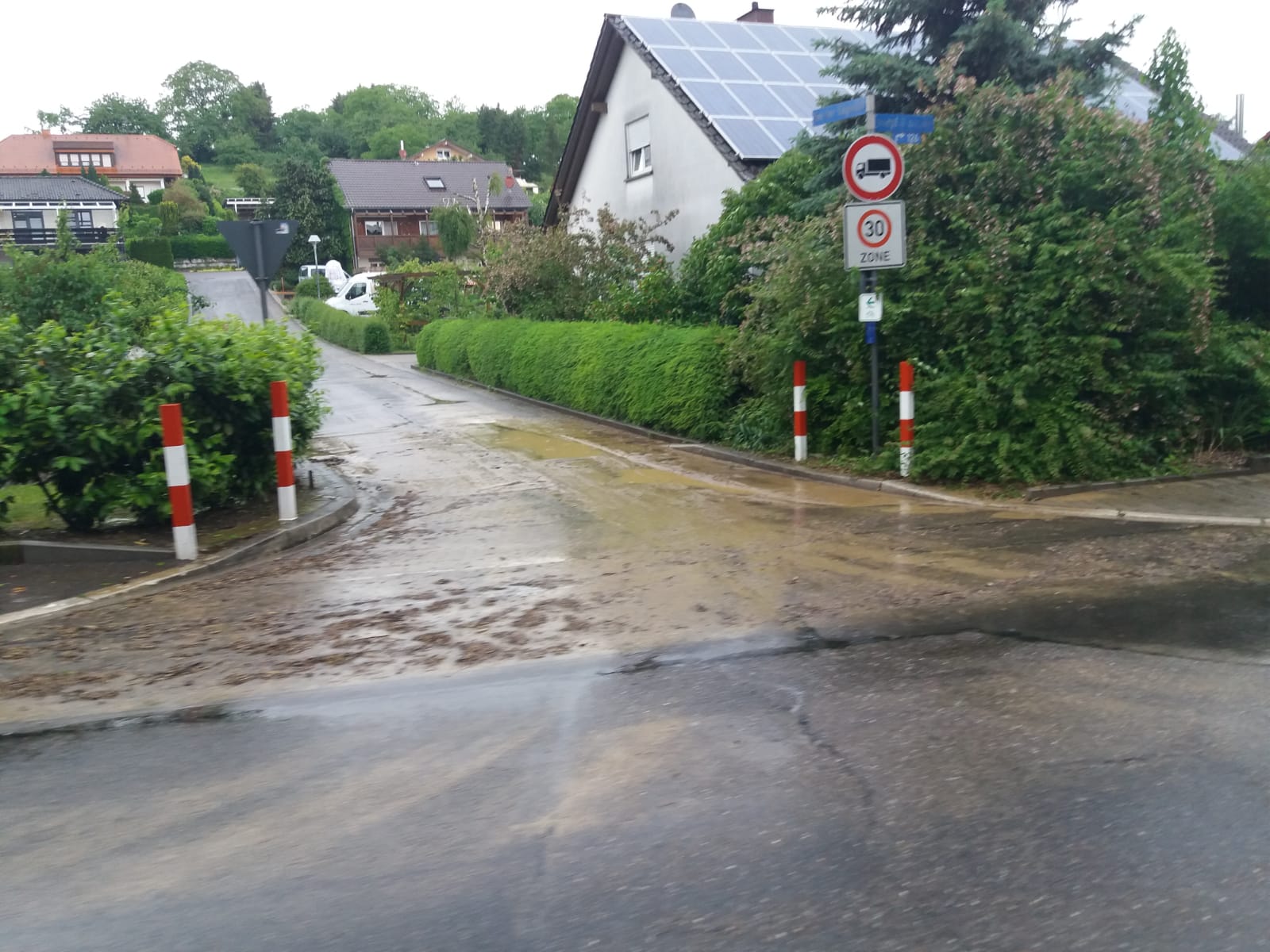 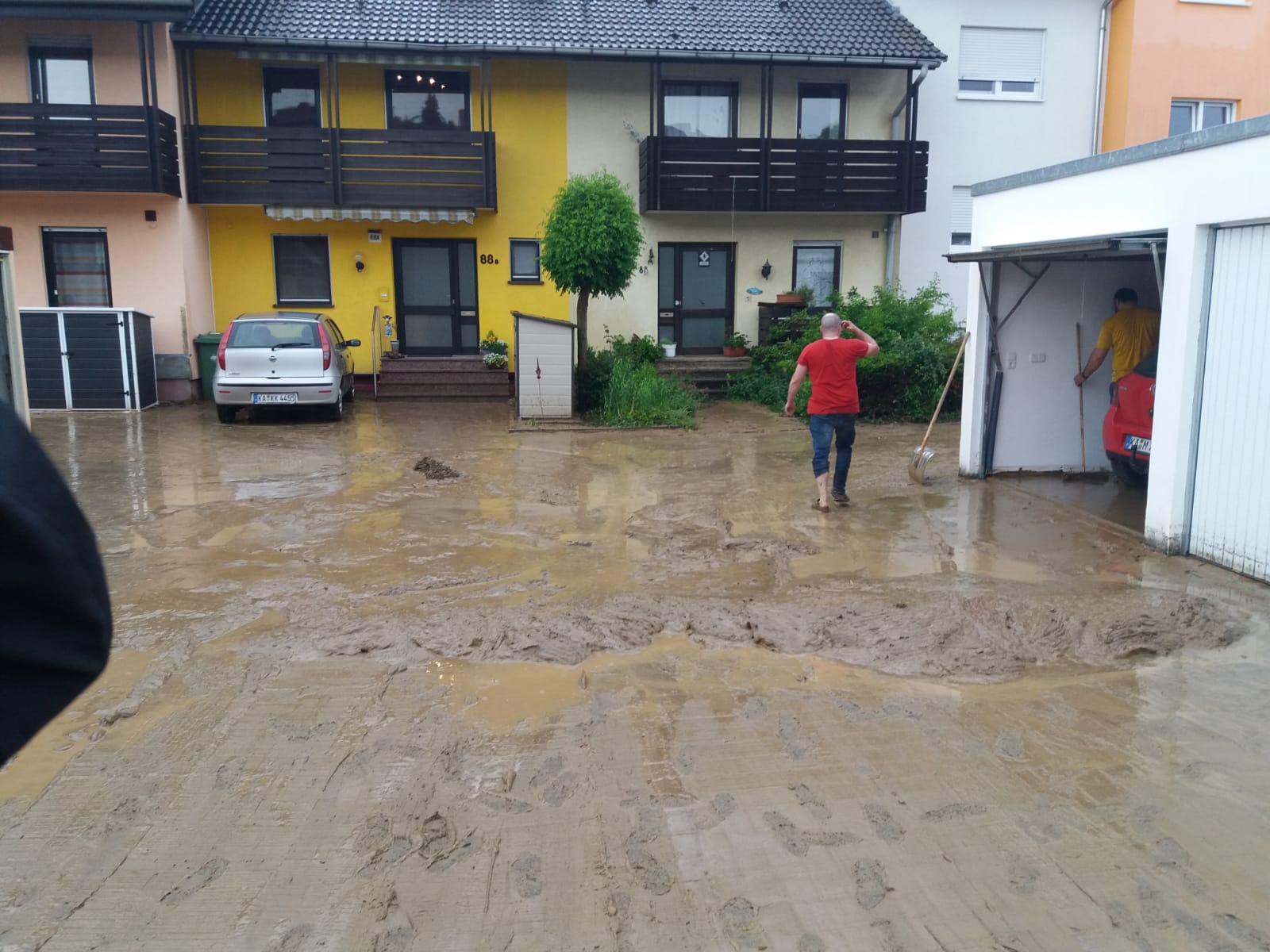 